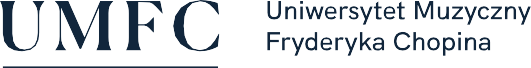 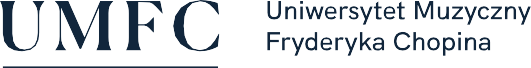 SPOSOBY REALIZACJI I WERYFIKACJI EFEKTÓW UCZENIA SIĘ ZOSTAŁY DOSTOSOWANE DO SYTACJI EPIDEMIOLOGICZNEJ WEWNĘTRZNYMI AKTAMI PRAWNYMI UCZELNINazwa przedmiotu:Integracja sztukNazwa przedmiotu:Integracja sztukNazwa przedmiotu:Integracja sztukNazwa przedmiotu:Integracja sztukNazwa przedmiotu:Integracja sztukNazwa przedmiotu:Integracja sztukNazwa przedmiotu:Integracja sztukNazwa przedmiotu:Integracja sztukNazwa przedmiotu:Integracja sztukNazwa przedmiotu:Integracja sztukNazwa przedmiotu:Integracja sztukNazwa przedmiotu:Integracja sztukNazwa przedmiotu:Integracja sztukNazwa przedmiotu:Integracja sztukNazwa przedmiotu:Integracja sztukNazwa przedmiotu:Integracja sztukNazwa przedmiotu:Integracja sztukNazwa przedmiotu:Integracja sztukNazwa przedmiotu:Integracja sztukNazwa przedmiotu:Integracja sztukNazwa przedmiotu:Integracja sztukNazwa przedmiotu:Integracja sztukNazwa przedmiotu:Integracja sztukJednostka prowadząca przedmiot:UMFC Filia w BiałymstokuWydział Instrumentalno-Pedagogiczny, Edukacji Muzycznej i WokalistykiJednostka prowadząca przedmiot:UMFC Filia w BiałymstokuWydział Instrumentalno-Pedagogiczny, Edukacji Muzycznej i WokalistykiJednostka prowadząca przedmiot:UMFC Filia w BiałymstokuWydział Instrumentalno-Pedagogiczny, Edukacji Muzycznej i WokalistykiJednostka prowadząca przedmiot:UMFC Filia w BiałymstokuWydział Instrumentalno-Pedagogiczny, Edukacji Muzycznej i WokalistykiJednostka prowadząca przedmiot:UMFC Filia w BiałymstokuWydział Instrumentalno-Pedagogiczny, Edukacji Muzycznej i WokalistykiJednostka prowadząca przedmiot:UMFC Filia w BiałymstokuWydział Instrumentalno-Pedagogiczny, Edukacji Muzycznej i WokalistykiJednostka prowadząca przedmiot:UMFC Filia w BiałymstokuWydział Instrumentalno-Pedagogiczny, Edukacji Muzycznej i WokalistykiJednostka prowadząca przedmiot:UMFC Filia w BiałymstokuWydział Instrumentalno-Pedagogiczny, Edukacji Muzycznej i WokalistykiJednostka prowadząca przedmiot:UMFC Filia w BiałymstokuWydział Instrumentalno-Pedagogiczny, Edukacji Muzycznej i WokalistykiJednostka prowadząca przedmiot:UMFC Filia w BiałymstokuWydział Instrumentalno-Pedagogiczny, Edukacji Muzycznej i WokalistykiJednostka prowadząca przedmiot:UMFC Filia w BiałymstokuWydział Instrumentalno-Pedagogiczny, Edukacji Muzycznej i WokalistykiJednostka prowadząca przedmiot:UMFC Filia w BiałymstokuWydział Instrumentalno-Pedagogiczny, Edukacji Muzycznej i WokalistykiJednostka prowadząca przedmiot:UMFC Filia w BiałymstokuWydział Instrumentalno-Pedagogiczny, Edukacji Muzycznej i WokalistykiJednostka prowadząca przedmiot:UMFC Filia w BiałymstokuWydział Instrumentalno-Pedagogiczny, Edukacji Muzycznej i WokalistykiJednostka prowadząca przedmiot:UMFC Filia w BiałymstokuWydział Instrumentalno-Pedagogiczny, Edukacji Muzycznej i WokalistykiJednostka prowadząca przedmiot:UMFC Filia w BiałymstokuWydział Instrumentalno-Pedagogiczny, Edukacji Muzycznej i WokalistykiJednostka prowadząca przedmiot:UMFC Filia w BiałymstokuWydział Instrumentalno-Pedagogiczny, Edukacji Muzycznej i WokalistykiJednostka prowadząca przedmiot:UMFC Filia w BiałymstokuWydział Instrumentalno-Pedagogiczny, Edukacji Muzycznej i WokalistykiJednostka prowadząca przedmiot:UMFC Filia w BiałymstokuWydział Instrumentalno-Pedagogiczny, Edukacji Muzycznej i WokalistykiJednostka prowadząca przedmiot:UMFC Filia w BiałymstokuWydział Instrumentalno-Pedagogiczny, Edukacji Muzycznej i WokalistykiRok akademicki:2020/2021Rok akademicki:2020/2021Rok akademicki:2020/2021Kierunek:edukacja artystyczna w zakresie sztuki muzycznejKierunek:edukacja artystyczna w zakresie sztuki muzycznejKierunek:edukacja artystyczna w zakresie sztuki muzycznejKierunek:edukacja artystyczna w zakresie sztuki muzycznejKierunek:edukacja artystyczna w zakresie sztuki muzycznejKierunek:edukacja artystyczna w zakresie sztuki muzycznejKierunek:edukacja artystyczna w zakresie sztuki muzycznejKierunek:edukacja artystyczna w zakresie sztuki muzycznejKierunek:edukacja artystyczna w zakresie sztuki muzycznejKierunek:edukacja artystyczna w zakresie sztuki muzycznejKierunek:edukacja artystyczna w zakresie sztuki muzycznejKierunek:edukacja artystyczna w zakresie sztuki muzycznejKierunek:edukacja artystyczna w zakresie sztuki muzycznejSpecjalność:edukacja artystyczna szkolnaSpecjalność:edukacja artystyczna szkolnaSpecjalność:edukacja artystyczna szkolnaSpecjalność:edukacja artystyczna szkolnaSpecjalność:edukacja artystyczna szkolnaSpecjalność:edukacja artystyczna szkolnaSpecjalność:edukacja artystyczna szkolnaSpecjalność:edukacja artystyczna szkolnaSpecjalność:edukacja artystyczna szkolnaSpecjalność:edukacja artystyczna szkolnaForma studiów:stacjonarne drugiego stopniaForma studiów:stacjonarne drugiego stopniaForma studiów:stacjonarne drugiego stopniaForma studiów:stacjonarne drugiego stopniaForma studiów:stacjonarne drugiego stopniaForma studiów:stacjonarne drugiego stopniaForma studiów:stacjonarne drugiego stopniaForma studiów:stacjonarne drugiego stopniaForma studiów:stacjonarne drugiego stopniaProfil kształcenia:ogólnoakademickiProfil kształcenia:ogólnoakademickiProfil kształcenia:ogólnoakademickiProfil kształcenia:ogólnoakademickiProfil kształcenia:ogólnoakademickiProfil kształcenia:ogólnoakademickiProfil kształcenia:ogólnoakademickiStatus przedmiotu:obowiązkowyStatus przedmiotu:obowiązkowyStatus przedmiotu:obowiązkowyStatus przedmiotu:obowiązkowyStatus przedmiotu:obowiązkowyStatus przedmiotu:obowiązkowyStatus przedmiotu:obowiązkowyForma zajęć:wykładForma zajęć:wykładForma zajęć:wykładForma zajęć:wykładForma zajęć:wykładForma zajęć:wykładForma zajęć:wykładJęzyk przedmiotu:polskiJęzyk przedmiotu:polskiJęzyk przedmiotu:polskiJęzyk przedmiotu:polskiJęzyk przedmiotu:polskiJęzyk przedmiotu:polskiJęzyk przedmiotu:polskiRok/semestr:II/3-4Rok/semestr:II/3-4Rok/semestr:II/3-4Rok/semestr:II/3-4Rok/semestr:II/3-4Rok/semestr:II/3-4Wymiar godzin:30Wymiar godzin:30Wymiar godzin:30Koordynator przedmiotuKoordynator przedmiotuKoordynator przedmiotuKoordynator przedmiotuKoordynator przedmiotuKierownik Katedry Chóralistyki i Edukacji ArtystycznejKierownik Katedry Chóralistyki i Edukacji ArtystycznejKierownik Katedry Chóralistyki i Edukacji ArtystycznejKierownik Katedry Chóralistyki i Edukacji ArtystycznejKierownik Katedry Chóralistyki i Edukacji ArtystycznejKierownik Katedry Chóralistyki i Edukacji ArtystycznejKierownik Katedry Chóralistyki i Edukacji ArtystycznejKierownik Katedry Chóralistyki i Edukacji ArtystycznejKierownik Katedry Chóralistyki i Edukacji ArtystycznejKierownik Katedry Chóralistyki i Edukacji ArtystycznejKierownik Katedry Chóralistyki i Edukacji ArtystycznejKierownik Katedry Chóralistyki i Edukacji ArtystycznejKierownik Katedry Chóralistyki i Edukacji ArtystycznejKierownik Katedry Chóralistyki i Edukacji ArtystycznejKierownik Katedry Chóralistyki i Edukacji ArtystycznejKierownik Katedry Chóralistyki i Edukacji ArtystycznejKierownik Katedry Chóralistyki i Edukacji ArtystycznejKierownik Katedry Chóralistyki i Edukacji ArtystycznejProwadzący zajęciaProwadzący zajęciaProwadzący zajęciaProwadzący zajęciaProwadzący zajęciaprzedmiot nieuruchomiony w bieżącym roku akademickimprzedmiot nieuruchomiony w bieżącym roku akademickimprzedmiot nieuruchomiony w bieżącym roku akademickimprzedmiot nieuruchomiony w bieżącym roku akademickimprzedmiot nieuruchomiony w bieżącym roku akademickimprzedmiot nieuruchomiony w bieżącym roku akademickimprzedmiot nieuruchomiony w bieżącym roku akademickimprzedmiot nieuruchomiony w bieżącym roku akademickimprzedmiot nieuruchomiony w bieżącym roku akademickimprzedmiot nieuruchomiony w bieżącym roku akademickimprzedmiot nieuruchomiony w bieżącym roku akademickimprzedmiot nieuruchomiony w bieżącym roku akademickimprzedmiot nieuruchomiony w bieżącym roku akademickimprzedmiot nieuruchomiony w bieżącym roku akademickimprzedmiot nieuruchomiony w bieżącym roku akademickimprzedmiot nieuruchomiony w bieżącym roku akademickimprzedmiot nieuruchomiony w bieżącym roku akademickimprzedmiot nieuruchomiony w bieżącym roku akademickimCele przedmiotuCele przedmiotuCele przedmiotuCele przedmiotuCele przedmiotuZapoznanie z metodami łączenia wiedzy różnych dziedzin sztuki z aktywnością twórcząuczniów. Wykształcenie umiejętności patrzenia na sztukę synkretycznieZapoznanie z metodami łączenia wiedzy różnych dziedzin sztuki z aktywnością twórcząuczniów. Wykształcenie umiejętności patrzenia na sztukę synkretycznieZapoznanie z metodami łączenia wiedzy różnych dziedzin sztuki z aktywnością twórcząuczniów. Wykształcenie umiejętności patrzenia na sztukę synkretycznieZapoznanie z metodami łączenia wiedzy różnych dziedzin sztuki z aktywnością twórcząuczniów. Wykształcenie umiejętności patrzenia na sztukę synkretycznieZapoznanie z metodami łączenia wiedzy różnych dziedzin sztuki z aktywnością twórcząuczniów. Wykształcenie umiejętności patrzenia na sztukę synkretycznieZapoznanie z metodami łączenia wiedzy różnych dziedzin sztuki z aktywnością twórcząuczniów. Wykształcenie umiejętności patrzenia na sztukę synkretycznieZapoznanie z metodami łączenia wiedzy różnych dziedzin sztuki z aktywnością twórcząuczniów. Wykształcenie umiejętności patrzenia na sztukę synkretycznieZapoznanie z metodami łączenia wiedzy różnych dziedzin sztuki z aktywnością twórcząuczniów. Wykształcenie umiejętności patrzenia na sztukę synkretycznieZapoznanie z metodami łączenia wiedzy różnych dziedzin sztuki z aktywnością twórcząuczniów. Wykształcenie umiejętności patrzenia na sztukę synkretycznieZapoznanie z metodami łączenia wiedzy różnych dziedzin sztuki z aktywnością twórcząuczniów. Wykształcenie umiejętności patrzenia na sztukę synkretycznieZapoznanie z metodami łączenia wiedzy różnych dziedzin sztuki z aktywnością twórcząuczniów. Wykształcenie umiejętności patrzenia na sztukę synkretycznieZapoznanie z metodami łączenia wiedzy różnych dziedzin sztuki z aktywnością twórcząuczniów. Wykształcenie umiejętności patrzenia na sztukę synkretycznieZapoznanie z metodami łączenia wiedzy różnych dziedzin sztuki z aktywnością twórcząuczniów. Wykształcenie umiejętności patrzenia na sztukę synkretycznieZapoznanie z metodami łączenia wiedzy różnych dziedzin sztuki z aktywnością twórcząuczniów. Wykształcenie umiejętności patrzenia na sztukę synkretycznieZapoznanie z metodami łączenia wiedzy różnych dziedzin sztuki z aktywnością twórcząuczniów. Wykształcenie umiejętności patrzenia na sztukę synkretycznieZapoznanie z metodami łączenia wiedzy różnych dziedzin sztuki z aktywnością twórcząuczniów. Wykształcenie umiejętności patrzenia na sztukę synkretycznieZapoznanie z metodami łączenia wiedzy różnych dziedzin sztuki z aktywnością twórcząuczniów. Wykształcenie umiejętności patrzenia na sztukę synkretycznieZapoznanie z metodami łączenia wiedzy różnych dziedzin sztuki z aktywnością twórcząuczniów. Wykształcenie umiejętności patrzenia na sztukę synkretycznieWymagania wstępneWymagania wstępneWymagania wstępneWymagania wstępneWymagania wstępneOtwartość w kontaktach z młodzieżą. Podstawowa wiedza z zakresu historii sztuki i wiedzy o kulturze. Orientacja w dziejach i dorobku kultury muzycznejOtwartość w kontaktach z młodzieżą. Podstawowa wiedza z zakresu historii sztuki i wiedzy o kulturze. Orientacja w dziejach i dorobku kultury muzycznejOtwartość w kontaktach z młodzieżą. Podstawowa wiedza z zakresu historii sztuki i wiedzy o kulturze. Orientacja w dziejach i dorobku kultury muzycznejOtwartość w kontaktach z młodzieżą. Podstawowa wiedza z zakresu historii sztuki i wiedzy o kulturze. Orientacja w dziejach i dorobku kultury muzycznejOtwartość w kontaktach z młodzieżą. Podstawowa wiedza z zakresu historii sztuki i wiedzy o kulturze. Orientacja w dziejach i dorobku kultury muzycznejOtwartość w kontaktach z młodzieżą. Podstawowa wiedza z zakresu historii sztuki i wiedzy o kulturze. Orientacja w dziejach i dorobku kultury muzycznejOtwartość w kontaktach z młodzieżą. Podstawowa wiedza z zakresu historii sztuki i wiedzy o kulturze. Orientacja w dziejach i dorobku kultury muzycznejOtwartość w kontaktach z młodzieżą. Podstawowa wiedza z zakresu historii sztuki i wiedzy o kulturze. Orientacja w dziejach i dorobku kultury muzycznejOtwartość w kontaktach z młodzieżą. Podstawowa wiedza z zakresu historii sztuki i wiedzy o kulturze. Orientacja w dziejach i dorobku kultury muzycznejOtwartość w kontaktach z młodzieżą. Podstawowa wiedza z zakresu historii sztuki i wiedzy o kulturze. Orientacja w dziejach i dorobku kultury muzycznejOtwartość w kontaktach z młodzieżą. Podstawowa wiedza z zakresu historii sztuki i wiedzy o kulturze. Orientacja w dziejach i dorobku kultury muzycznejOtwartość w kontaktach z młodzieżą. Podstawowa wiedza z zakresu historii sztuki i wiedzy o kulturze. Orientacja w dziejach i dorobku kultury muzycznejOtwartość w kontaktach z młodzieżą. Podstawowa wiedza z zakresu historii sztuki i wiedzy o kulturze. Orientacja w dziejach i dorobku kultury muzycznejOtwartość w kontaktach z młodzieżą. Podstawowa wiedza z zakresu historii sztuki i wiedzy o kulturze. Orientacja w dziejach i dorobku kultury muzycznejOtwartość w kontaktach z młodzieżą. Podstawowa wiedza z zakresu historii sztuki i wiedzy o kulturze. Orientacja w dziejach i dorobku kultury muzycznejOtwartość w kontaktach z młodzieżą. Podstawowa wiedza z zakresu historii sztuki i wiedzy o kulturze. Orientacja w dziejach i dorobku kultury muzycznejOtwartość w kontaktach z młodzieżą. Podstawowa wiedza z zakresu historii sztuki i wiedzy o kulturze. Orientacja w dziejach i dorobku kultury muzycznejOtwartość w kontaktach z młodzieżą. Podstawowa wiedza z zakresu historii sztuki i wiedzy o kulturze. Orientacja w dziejach i dorobku kultury muzycznejKategorie efektówKategorie efektówNr efektuNr efektuNr efektuEFEKTY UCZENIA SIĘ DLA PRZEDMIOTUEFEKTY UCZENIA SIĘ DLA PRZEDMIOTUEFEKTY UCZENIA SIĘ DLA PRZEDMIOTUEFEKTY UCZENIA SIĘ DLA PRZEDMIOTUEFEKTY UCZENIA SIĘ DLA PRZEDMIOTUEFEKTY UCZENIA SIĘ DLA PRZEDMIOTUEFEKTY UCZENIA SIĘ DLA PRZEDMIOTUEFEKTY UCZENIA SIĘ DLA PRZEDMIOTUEFEKTY UCZENIA SIĘ DLA PRZEDMIOTUEFEKTY UCZENIA SIĘ DLA PRZEDMIOTUEFEKTY UCZENIA SIĘ DLA PRZEDMIOTUEFEKTY UCZENIA SIĘ DLA PRZEDMIOTUEFEKTY UCZENIA SIĘ DLA PRZEDMIOTUEFEKTY UCZENIA SIĘ DLA PRZEDMIOTUEFEKTY UCZENIA SIĘ DLA PRZEDMIOTUEFEKTY UCZENIA SIĘ DLA PRZEDMIOTUNumer efektu kier./spec.Numer efektu kier./spec.WiedzaWiedza111Zna i rozumie podłoże historyczne integracji sztuk, potrafi wyjaśnić na czym polega wielodyscyplinarny charakter sztuki. Zna tradycje myślenia integracyjnego w wychowaniu i kształceniuZna i rozumie podłoże historyczne integracji sztuk, potrafi wyjaśnić na czym polega wielodyscyplinarny charakter sztuki. Zna tradycje myślenia integracyjnego w wychowaniu i kształceniuZna i rozumie podłoże historyczne integracji sztuk, potrafi wyjaśnić na czym polega wielodyscyplinarny charakter sztuki. Zna tradycje myślenia integracyjnego w wychowaniu i kształceniuZna i rozumie podłoże historyczne integracji sztuk, potrafi wyjaśnić na czym polega wielodyscyplinarny charakter sztuki. Zna tradycje myślenia integracyjnego w wychowaniu i kształceniuZna i rozumie podłoże historyczne integracji sztuk, potrafi wyjaśnić na czym polega wielodyscyplinarny charakter sztuki. Zna tradycje myślenia integracyjnego w wychowaniu i kształceniuZna i rozumie podłoże historyczne integracji sztuk, potrafi wyjaśnić na czym polega wielodyscyplinarny charakter sztuki. Zna tradycje myślenia integracyjnego w wychowaniu i kształceniuZna i rozumie podłoże historyczne integracji sztuk, potrafi wyjaśnić na czym polega wielodyscyplinarny charakter sztuki. Zna tradycje myślenia integracyjnego w wychowaniu i kształceniuZna i rozumie podłoże historyczne integracji sztuk, potrafi wyjaśnić na czym polega wielodyscyplinarny charakter sztuki. Zna tradycje myślenia integracyjnego w wychowaniu i kształceniuZna i rozumie podłoże historyczne integracji sztuk, potrafi wyjaśnić na czym polega wielodyscyplinarny charakter sztuki. Zna tradycje myślenia integracyjnego w wychowaniu i kształceniuZna i rozumie podłoże historyczne integracji sztuk, potrafi wyjaśnić na czym polega wielodyscyplinarny charakter sztuki. Zna tradycje myślenia integracyjnego w wychowaniu i kształceniuZna i rozumie podłoże historyczne integracji sztuk, potrafi wyjaśnić na czym polega wielodyscyplinarny charakter sztuki. Zna tradycje myślenia integracyjnego w wychowaniu i kształceniuZna i rozumie podłoże historyczne integracji sztuk, potrafi wyjaśnić na czym polega wielodyscyplinarny charakter sztuki. Zna tradycje myślenia integracyjnego w wychowaniu i kształceniuZna i rozumie podłoże historyczne integracji sztuk, potrafi wyjaśnić na czym polega wielodyscyplinarny charakter sztuki. Zna tradycje myślenia integracyjnego w wychowaniu i kształceniuZna i rozumie podłoże historyczne integracji sztuk, potrafi wyjaśnić na czym polega wielodyscyplinarny charakter sztuki. Zna tradycje myślenia integracyjnego w wychowaniu i kształceniuZna i rozumie podłoże historyczne integracji sztuk, potrafi wyjaśnić na czym polega wielodyscyplinarny charakter sztuki. Zna tradycje myślenia integracyjnego w wychowaniu i kształceniuZna i rozumie podłoże historyczne integracji sztuk, potrafi wyjaśnić na czym polega wielodyscyplinarny charakter sztuki. Zna tradycje myślenia integracyjnego w wychowaniu i kształceniuS2_W3S2_W3WiedzaWiedza222Wie i potrafi wyjaśnić na czym polegała autonomia i wspólnota sztuk w poszczególnych epokach i kierunkach. Wie i potrafi wyjaśnić na czym polegała autonomia i wspólnota sztuk w poszczególnych epokach i kierunkach. Wie i potrafi wyjaśnić na czym polegała autonomia i wspólnota sztuk w poszczególnych epokach i kierunkach. Wie i potrafi wyjaśnić na czym polegała autonomia i wspólnota sztuk w poszczególnych epokach i kierunkach. Wie i potrafi wyjaśnić na czym polegała autonomia i wspólnota sztuk w poszczególnych epokach i kierunkach. Wie i potrafi wyjaśnić na czym polegała autonomia i wspólnota sztuk w poszczególnych epokach i kierunkach. Wie i potrafi wyjaśnić na czym polegała autonomia i wspólnota sztuk w poszczególnych epokach i kierunkach. Wie i potrafi wyjaśnić na czym polegała autonomia i wspólnota sztuk w poszczególnych epokach i kierunkach. Wie i potrafi wyjaśnić na czym polegała autonomia i wspólnota sztuk w poszczególnych epokach i kierunkach. Wie i potrafi wyjaśnić na czym polegała autonomia i wspólnota sztuk w poszczególnych epokach i kierunkach. Wie i potrafi wyjaśnić na czym polegała autonomia i wspólnota sztuk w poszczególnych epokach i kierunkach. Wie i potrafi wyjaśnić na czym polegała autonomia i wspólnota sztuk w poszczególnych epokach i kierunkach. Wie i potrafi wyjaśnić na czym polegała autonomia i wspólnota sztuk w poszczególnych epokach i kierunkach. Wie i potrafi wyjaśnić na czym polegała autonomia i wspólnota sztuk w poszczególnych epokach i kierunkach. Wie i potrafi wyjaśnić na czym polegała autonomia i wspólnota sztuk w poszczególnych epokach i kierunkach. Wie i potrafi wyjaśnić na czym polegała autonomia i wspólnota sztuk w poszczególnych epokach i kierunkach. S2_W3S2_W3UmiejętnościUmiejętności333Umie wskazać wspólnotę elementów dzieła muzycznego, plastycznego i sztuki literackiej oraz projektować w oparciu o nią zajęcia edukacyjne.Umie wskazać wspólnotę elementów dzieła muzycznego, plastycznego i sztuki literackiej oraz projektować w oparciu o nią zajęcia edukacyjne.Umie wskazać wspólnotę elementów dzieła muzycznego, plastycznego i sztuki literackiej oraz projektować w oparciu o nią zajęcia edukacyjne.Umie wskazać wspólnotę elementów dzieła muzycznego, plastycznego i sztuki literackiej oraz projektować w oparciu o nią zajęcia edukacyjne.Umie wskazać wspólnotę elementów dzieła muzycznego, plastycznego i sztuki literackiej oraz projektować w oparciu o nią zajęcia edukacyjne.Umie wskazać wspólnotę elementów dzieła muzycznego, plastycznego i sztuki literackiej oraz projektować w oparciu o nią zajęcia edukacyjne.Umie wskazać wspólnotę elementów dzieła muzycznego, plastycznego i sztuki literackiej oraz projektować w oparciu o nią zajęcia edukacyjne.Umie wskazać wspólnotę elementów dzieła muzycznego, plastycznego i sztuki literackiej oraz projektować w oparciu o nią zajęcia edukacyjne.Umie wskazać wspólnotę elementów dzieła muzycznego, plastycznego i sztuki literackiej oraz projektować w oparciu o nią zajęcia edukacyjne.Umie wskazać wspólnotę elementów dzieła muzycznego, plastycznego i sztuki literackiej oraz projektować w oparciu o nią zajęcia edukacyjne.Umie wskazać wspólnotę elementów dzieła muzycznego, plastycznego i sztuki literackiej oraz projektować w oparciu o nią zajęcia edukacyjne.Umie wskazać wspólnotę elementów dzieła muzycznego, plastycznego i sztuki literackiej oraz projektować w oparciu o nią zajęcia edukacyjne.Umie wskazać wspólnotę elementów dzieła muzycznego, plastycznego i sztuki literackiej oraz projektować w oparciu o nią zajęcia edukacyjne.Umie wskazać wspólnotę elementów dzieła muzycznego, plastycznego i sztuki literackiej oraz projektować w oparciu o nią zajęcia edukacyjne.Umie wskazać wspólnotę elementów dzieła muzycznego, plastycznego i sztuki literackiej oraz projektować w oparciu o nią zajęcia edukacyjne.Umie wskazać wspólnotę elementów dzieła muzycznego, plastycznego i sztuki literackiej oraz projektować w oparciu o nią zajęcia edukacyjne.S2_U2S2_U6S2_U2S2_U6UmiejętnościUmiejętności444Potrafi analizować i budować programy nauczania integrujące różne dziedziny sztuki oraz projektować zajęcia edukacyjne integrujące różne dziedziny sztuki.Potrafi analizować i budować programy nauczania integrujące różne dziedziny sztuki oraz projektować zajęcia edukacyjne integrujące różne dziedziny sztuki.Potrafi analizować i budować programy nauczania integrujące różne dziedziny sztuki oraz projektować zajęcia edukacyjne integrujące różne dziedziny sztuki.Potrafi analizować i budować programy nauczania integrujące różne dziedziny sztuki oraz projektować zajęcia edukacyjne integrujące różne dziedziny sztuki.Potrafi analizować i budować programy nauczania integrujące różne dziedziny sztuki oraz projektować zajęcia edukacyjne integrujące różne dziedziny sztuki.Potrafi analizować i budować programy nauczania integrujące różne dziedziny sztuki oraz projektować zajęcia edukacyjne integrujące różne dziedziny sztuki.Potrafi analizować i budować programy nauczania integrujące różne dziedziny sztuki oraz projektować zajęcia edukacyjne integrujące różne dziedziny sztuki.Potrafi analizować i budować programy nauczania integrujące różne dziedziny sztuki oraz projektować zajęcia edukacyjne integrujące różne dziedziny sztuki.Potrafi analizować i budować programy nauczania integrujące różne dziedziny sztuki oraz projektować zajęcia edukacyjne integrujące różne dziedziny sztuki.Potrafi analizować i budować programy nauczania integrujące różne dziedziny sztuki oraz projektować zajęcia edukacyjne integrujące różne dziedziny sztuki.Potrafi analizować i budować programy nauczania integrujące różne dziedziny sztuki oraz projektować zajęcia edukacyjne integrujące różne dziedziny sztuki.Potrafi analizować i budować programy nauczania integrujące różne dziedziny sztuki oraz projektować zajęcia edukacyjne integrujące różne dziedziny sztuki.Potrafi analizować i budować programy nauczania integrujące różne dziedziny sztuki oraz projektować zajęcia edukacyjne integrujące różne dziedziny sztuki.Potrafi analizować i budować programy nauczania integrujące różne dziedziny sztuki oraz projektować zajęcia edukacyjne integrujące różne dziedziny sztuki.Potrafi analizować i budować programy nauczania integrujące różne dziedziny sztuki oraz projektować zajęcia edukacyjne integrujące różne dziedziny sztuki.Potrafi analizować i budować programy nauczania integrujące różne dziedziny sztuki oraz projektować zajęcia edukacyjne integrujące różne dziedziny sztuki.S2_U6S2_U6TREŚCI PROGRAMOWE PRZEDMIOTUTREŚCI PROGRAMOWE PRZEDMIOTUTREŚCI PROGRAMOWE PRZEDMIOTUTREŚCI PROGRAMOWE PRZEDMIOTUTREŚCI PROGRAMOWE PRZEDMIOTUTREŚCI PROGRAMOWE PRZEDMIOTUTREŚCI PROGRAMOWE PRZEDMIOTUTREŚCI PROGRAMOWE PRZEDMIOTUTREŚCI PROGRAMOWE PRZEDMIOTUTREŚCI PROGRAMOWE PRZEDMIOTUTREŚCI PROGRAMOWE PRZEDMIOTUTREŚCI PROGRAMOWE PRZEDMIOTUTREŚCI PROGRAMOWE PRZEDMIOTUTREŚCI PROGRAMOWE PRZEDMIOTUTREŚCI PROGRAMOWE PRZEDMIOTUTREŚCI PROGRAMOWE PRZEDMIOTUTREŚCI PROGRAMOWE PRZEDMIOTUTREŚCI PROGRAMOWE PRZEDMIOTUTREŚCI PROGRAMOWE PRZEDMIOTUTREŚCI PROGRAMOWE PRZEDMIOTUTREŚCI PROGRAMOWE PRZEDMIOTULiczba godzinLiczba godzinSemestr I1. Wielodyscyplinarny charakter sztuki.2. Autonomia i wspólnota sztuk w perspektywie historycznej.3. Współczesne formy integracji sztuk (performance, happening, sztuka wideo).4. Tradycje myślenia integracyjnego w wychowaniu i kształceniu.5. Elementy dzieła muzycznego, plastycznego i sztuki literackiej (wspólnota, bliskość i pokrewieństwo)Semestr I1. Wielodyscyplinarny charakter sztuki.2. Autonomia i wspólnota sztuk w perspektywie historycznej.3. Współczesne formy integracji sztuk (performance, happening, sztuka wideo).4. Tradycje myślenia integracyjnego w wychowaniu i kształceniu.5. Elementy dzieła muzycznego, plastycznego i sztuki literackiej (wspólnota, bliskość i pokrewieństwo)Semestr I1. Wielodyscyplinarny charakter sztuki.2. Autonomia i wspólnota sztuk w perspektywie historycznej.3. Współczesne formy integracji sztuk (performance, happening, sztuka wideo).4. Tradycje myślenia integracyjnego w wychowaniu i kształceniu.5. Elementy dzieła muzycznego, plastycznego i sztuki literackiej (wspólnota, bliskość i pokrewieństwo)Semestr I1. Wielodyscyplinarny charakter sztuki.2. Autonomia i wspólnota sztuk w perspektywie historycznej.3. Współczesne formy integracji sztuk (performance, happening, sztuka wideo).4. Tradycje myślenia integracyjnego w wychowaniu i kształceniu.5. Elementy dzieła muzycznego, plastycznego i sztuki literackiej (wspólnota, bliskość i pokrewieństwo)Semestr I1. Wielodyscyplinarny charakter sztuki.2. Autonomia i wspólnota sztuk w perspektywie historycznej.3. Współczesne formy integracji sztuk (performance, happening, sztuka wideo).4. Tradycje myślenia integracyjnego w wychowaniu i kształceniu.5. Elementy dzieła muzycznego, plastycznego i sztuki literackiej (wspólnota, bliskość i pokrewieństwo)Semestr I1. Wielodyscyplinarny charakter sztuki.2. Autonomia i wspólnota sztuk w perspektywie historycznej.3. Współczesne formy integracji sztuk (performance, happening, sztuka wideo).4. Tradycje myślenia integracyjnego w wychowaniu i kształceniu.5. Elementy dzieła muzycznego, plastycznego i sztuki literackiej (wspólnota, bliskość i pokrewieństwo)Semestr I1. Wielodyscyplinarny charakter sztuki.2. Autonomia i wspólnota sztuk w perspektywie historycznej.3. Współczesne formy integracji sztuk (performance, happening, sztuka wideo).4. Tradycje myślenia integracyjnego w wychowaniu i kształceniu.5. Elementy dzieła muzycznego, plastycznego i sztuki literackiej (wspólnota, bliskość i pokrewieństwo)Semestr I1. Wielodyscyplinarny charakter sztuki.2. Autonomia i wspólnota sztuk w perspektywie historycznej.3. Współczesne formy integracji sztuk (performance, happening, sztuka wideo).4. Tradycje myślenia integracyjnego w wychowaniu i kształceniu.5. Elementy dzieła muzycznego, plastycznego i sztuki literackiej (wspólnota, bliskość i pokrewieństwo)Semestr I1. Wielodyscyplinarny charakter sztuki.2. Autonomia i wspólnota sztuk w perspektywie historycznej.3. Współczesne formy integracji sztuk (performance, happening, sztuka wideo).4. Tradycje myślenia integracyjnego w wychowaniu i kształceniu.5. Elementy dzieła muzycznego, plastycznego i sztuki literackiej (wspólnota, bliskość i pokrewieństwo)Semestr I1. Wielodyscyplinarny charakter sztuki.2. Autonomia i wspólnota sztuk w perspektywie historycznej.3. Współczesne formy integracji sztuk (performance, happening, sztuka wideo).4. Tradycje myślenia integracyjnego w wychowaniu i kształceniu.5. Elementy dzieła muzycznego, plastycznego i sztuki literackiej (wspólnota, bliskość i pokrewieństwo)Semestr I1. Wielodyscyplinarny charakter sztuki.2. Autonomia i wspólnota sztuk w perspektywie historycznej.3. Współczesne formy integracji sztuk (performance, happening, sztuka wideo).4. Tradycje myślenia integracyjnego w wychowaniu i kształceniu.5. Elementy dzieła muzycznego, plastycznego i sztuki literackiej (wspólnota, bliskość i pokrewieństwo)Semestr I1. Wielodyscyplinarny charakter sztuki.2. Autonomia i wspólnota sztuk w perspektywie historycznej.3. Współczesne formy integracji sztuk (performance, happening, sztuka wideo).4. Tradycje myślenia integracyjnego w wychowaniu i kształceniu.5. Elementy dzieła muzycznego, plastycznego i sztuki literackiej (wspólnota, bliskość i pokrewieństwo)Semestr I1. Wielodyscyplinarny charakter sztuki.2. Autonomia i wspólnota sztuk w perspektywie historycznej.3. Współczesne formy integracji sztuk (performance, happening, sztuka wideo).4. Tradycje myślenia integracyjnego w wychowaniu i kształceniu.5. Elementy dzieła muzycznego, plastycznego i sztuki literackiej (wspólnota, bliskość i pokrewieństwo)Semestr I1. Wielodyscyplinarny charakter sztuki.2. Autonomia i wspólnota sztuk w perspektywie historycznej.3. Współczesne formy integracji sztuk (performance, happening, sztuka wideo).4. Tradycje myślenia integracyjnego w wychowaniu i kształceniu.5. Elementy dzieła muzycznego, plastycznego i sztuki literackiej (wspólnota, bliskość i pokrewieństwo)Semestr I1. Wielodyscyplinarny charakter sztuki.2. Autonomia i wspólnota sztuk w perspektywie historycznej.3. Współczesne formy integracji sztuk (performance, happening, sztuka wideo).4. Tradycje myślenia integracyjnego w wychowaniu i kształceniu.5. Elementy dzieła muzycznego, plastycznego i sztuki literackiej (wspólnota, bliskość i pokrewieństwo)Semestr I1. Wielodyscyplinarny charakter sztuki.2. Autonomia i wspólnota sztuk w perspektywie historycznej.3. Współczesne formy integracji sztuk (performance, happening, sztuka wideo).4. Tradycje myślenia integracyjnego w wychowaniu i kształceniu.5. Elementy dzieła muzycznego, plastycznego i sztuki literackiej (wspólnota, bliskość i pokrewieństwo)Semestr I1. Wielodyscyplinarny charakter sztuki.2. Autonomia i wspólnota sztuk w perspektywie historycznej.3. Współczesne formy integracji sztuk (performance, happening, sztuka wideo).4. Tradycje myślenia integracyjnego w wychowaniu i kształceniu.5. Elementy dzieła muzycznego, plastycznego i sztuki literackiej (wspólnota, bliskość i pokrewieństwo)Semestr I1. Wielodyscyplinarny charakter sztuki.2. Autonomia i wspólnota sztuk w perspektywie historycznej.3. Współczesne formy integracji sztuk (performance, happening, sztuka wideo).4. Tradycje myślenia integracyjnego w wychowaniu i kształceniu.5. Elementy dzieła muzycznego, plastycznego i sztuki literackiej (wspólnota, bliskość i pokrewieństwo)Semestr I1. Wielodyscyplinarny charakter sztuki.2. Autonomia i wspólnota sztuk w perspektywie historycznej.3. Współczesne formy integracji sztuk (performance, happening, sztuka wideo).4. Tradycje myślenia integracyjnego w wychowaniu i kształceniu.5. Elementy dzieła muzycznego, plastycznego i sztuki literackiej (wspólnota, bliskość i pokrewieństwo)Semestr I1. Wielodyscyplinarny charakter sztuki.2. Autonomia i wspólnota sztuk w perspektywie historycznej.3. Współczesne formy integracji sztuk (performance, happening, sztuka wideo).4. Tradycje myślenia integracyjnego w wychowaniu i kształceniu.5. Elementy dzieła muzycznego, plastycznego i sztuki literackiej (wspólnota, bliskość i pokrewieństwo)Semestr I1. Wielodyscyplinarny charakter sztuki.2. Autonomia i wspólnota sztuk w perspektywie historycznej.3. Współczesne formy integracji sztuk (performance, happening, sztuka wideo).4. Tradycje myślenia integracyjnego w wychowaniu i kształceniu.5. Elementy dzieła muzycznego, plastycznego i sztuki literackiej (wspólnota, bliskość i pokrewieństwo)3333333333Semestr II6. Muzyka w malarstwie.7. Korelacja plastyki i malarstwa.8. Ćwiczenia ukazujące możliwość korelacji różnych dziedzin sztuki.9. Analiza programów nauczania na wszystkich etapach kształcenia związanych z korelacją różnychdziedzin sztuki.10. Projektowanie zajęć edukacyjnych uwzględniających integrację różnych dziedzin sztuki.11. Sztuka w korelacji z innymi przedmiotami.Semestr II6. Muzyka w malarstwie.7. Korelacja plastyki i malarstwa.8. Ćwiczenia ukazujące możliwość korelacji różnych dziedzin sztuki.9. Analiza programów nauczania na wszystkich etapach kształcenia związanych z korelacją różnychdziedzin sztuki.10. Projektowanie zajęć edukacyjnych uwzględniających integrację różnych dziedzin sztuki.11. Sztuka w korelacji z innymi przedmiotami.Semestr II6. Muzyka w malarstwie.7. Korelacja plastyki i malarstwa.8. Ćwiczenia ukazujące możliwość korelacji różnych dziedzin sztuki.9. Analiza programów nauczania na wszystkich etapach kształcenia związanych z korelacją różnychdziedzin sztuki.10. Projektowanie zajęć edukacyjnych uwzględniających integrację różnych dziedzin sztuki.11. Sztuka w korelacji z innymi przedmiotami.Semestr II6. Muzyka w malarstwie.7. Korelacja plastyki i malarstwa.8. Ćwiczenia ukazujące możliwość korelacji różnych dziedzin sztuki.9. Analiza programów nauczania na wszystkich etapach kształcenia związanych z korelacją różnychdziedzin sztuki.10. Projektowanie zajęć edukacyjnych uwzględniających integrację różnych dziedzin sztuki.11. Sztuka w korelacji z innymi przedmiotami.Semestr II6. Muzyka w malarstwie.7. Korelacja plastyki i malarstwa.8. Ćwiczenia ukazujące możliwość korelacji różnych dziedzin sztuki.9. Analiza programów nauczania na wszystkich etapach kształcenia związanych z korelacją różnychdziedzin sztuki.10. Projektowanie zajęć edukacyjnych uwzględniających integrację różnych dziedzin sztuki.11. Sztuka w korelacji z innymi przedmiotami.Semestr II6. Muzyka w malarstwie.7. Korelacja plastyki i malarstwa.8. Ćwiczenia ukazujące możliwość korelacji różnych dziedzin sztuki.9. Analiza programów nauczania na wszystkich etapach kształcenia związanych z korelacją różnychdziedzin sztuki.10. Projektowanie zajęć edukacyjnych uwzględniających integrację różnych dziedzin sztuki.11. Sztuka w korelacji z innymi przedmiotami.Semestr II6. Muzyka w malarstwie.7. Korelacja plastyki i malarstwa.8. Ćwiczenia ukazujące możliwość korelacji różnych dziedzin sztuki.9. Analiza programów nauczania na wszystkich etapach kształcenia związanych z korelacją różnychdziedzin sztuki.10. Projektowanie zajęć edukacyjnych uwzględniających integrację różnych dziedzin sztuki.11. Sztuka w korelacji z innymi przedmiotami.Semestr II6. Muzyka w malarstwie.7. Korelacja plastyki i malarstwa.8. Ćwiczenia ukazujące możliwość korelacji różnych dziedzin sztuki.9. Analiza programów nauczania na wszystkich etapach kształcenia związanych z korelacją różnychdziedzin sztuki.10. Projektowanie zajęć edukacyjnych uwzględniających integrację różnych dziedzin sztuki.11. Sztuka w korelacji z innymi przedmiotami.Semestr II6. Muzyka w malarstwie.7. Korelacja plastyki i malarstwa.8. Ćwiczenia ukazujące możliwość korelacji różnych dziedzin sztuki.9. Analiza programów nauczania na wszystkich etapach kształcenia związanych z korelacją różnychdziedzin sztuki.10. Projektowanie zajęć edukacyjnych uwzględniających integrację różnych dziedzin sztuki.11. Sztuka w korelacji z innymi przedmiotami.Semestr II6. Muzyka w malarstwie.7. Korelacja plastyki i malarstwa.8. Ćwiczenia ukazujące możliwość korelacji różnych dziedzin sztuki.9. Analiza programów nauczania na wszystkich etapach kształcenia związanych z korelacją różnychdziedzin sztuki.10. Projektowanie zajęć edukacyjnych uwzględniających integrację różnych dziedzin sztuki.11. Sztuka w korelacji z innymi przedmiotami.Semestr II6. Muzyka w malarstwie.7. Korelacja plastyki i malarstwa.8. Ćwiczenia ukazujące możliwość korelacji różnych dziedzin sztuki.9. Analiza programów nauczania na wszystkich etapach kształcenia związanych z korelacją różnychdziedzin sztuki.10. Projektowanie zajęć edukacyjnych uwzględniających integrację różnych dziedzin sztuki.11. Sztuka w korelacji z innymi przedmiotami.Semestr II6. Muzyka w malarstwie.7. Korelacja plastyki i malarstwa.8. Ćwiczenia ukazujące możliwość korelacji różnych dziedzin sztuki.9. Analiza programów nauczania na wszystkich etapach kształcenia związanych z korelacją różnychdziedzin sztuki.10. Projektowanie zajęć edukacyjnych uwzględniających integrację różnych dziedzin sztuki.11. Sztuka w korelacji z innymi przedmiotami.Semestr II6. Muzyka w malarstwie.7. Korelacja plastyki i malarstwa.8. Ćwiczenia ukazujące możliwość korelacji różnych dziedzin sztuki.9. Analiza programów nauczania na wszystkich etapach kształcenia związanych z korelacją różnychdziedzin sztuki.10. Projektowanie zajęć edukacyjnych uwzględniających integrację różnych dziedzin sztuki.11. Sztuka w korelacji z innymi przedmiotami.Semestr II6. Muzyka w malarstwie.7. Korelacja plastyki i malarstwa.8. Ćwiczenia ukazujące możliwość korelacji różnych dziedzin sztuki.9. Analiza programów nauczania na wszystkich etapach kształcenia związanych z korelacją różnychdziedzin sztuki.10. Projektowanie zajęć edukacyjnych uwzględniających integrację różnych dziedzin sztuki.11. Sztuka w korelacji z innymi przedmiotami.Semestr II6. Muzyka w malarstwie.7. Korelacja plastyki i malarstwa.8. Ćwiczenia ukazujące możliwość korelacji różnych dziedzin sztuki.9. Analiza programów nauczania na wszystkich etapach kształcenia związanych z korelacją różnychdziedzin sztuki.10. Projektowanie zajęć edukacyjnych uwzględniających integrację różnych dziedzin sztuki.11. Sztuka w korelacji z innymi przedmiotami.Semestr II6. Muzyka w malarstwie.7. Korelacja plastyki i malarstwa.8. Ćwiczenia ukazujące możliwość korelacji różnych dziedzin sztuki.9. Analiza programów nauczania na wszystkich etapach kształcenia związanych z korelacją różnychdziedzin sztuki.10. Projektowanie zajęć edukacyjnych uwzględniających integrację różnych dziedzin sztuki.11. Sztuka w korelacji z innymi przedmiotami.Semestr II6. Muzyka w malarstwie.7. Korelacja plastyki i malarstwa.8. Ćwiczenia ukazujące możliwość korelacji różnych dziedzin sztuki.9. Analiza programów nauczania na wszystkich etapach kształcenia związanych z korelacją różnychdziedzin sztuki.10. Projektowanie zajęć edukacyjnych uwzględniających integrację różnych dziedzin sztuki.11. Sztuka w korelacji z innymi przedmiotami.Semestr II6. Muzyka w malarstwie.7. Korelacja plastyki i malarstwa.8. Ćwiczenia ukazujące możliwość korelacji różnych dziedzin sztuki.9. Analiza programów nauczania na wszystkich etapach kształcenia związanych z korelacją różnychdziedzin sztuki.10. Projektowanie zajęć edukacyjnych uwzględniających integrację różnych dziedzin sztuki.11. Sztuka w korelacji z innymi przedmiotami.Semestr II6. Muzyka w malarstwie.7. Korelacja plastyki i malarstwa.8. Ćwiczenia ukazujące możliwość korelacji różnych dziedzin sztuki.9. Analiza programów nauczania na wszystkich etapach kształcenia związanych z korelacją różnychdziedzin sztuki.10. Projektowanie zajęć edukacyjnych uwzględniających integrację różnych dziedzin sztuki.11. Sztuka w korelacji z innymi przedmiotami.Semestr II6. Muzyka w malarstwie.7. Korelacja plastyki i malarstwa.8. Ćwiczenia ukazujące możliwość korelacji różnych dziedzin sztuki.9. Analiza programów nauczania na wszystkich etapach kształcenia związanych z korelacją różnychdziedzin sztuki.10. Projektowanie zajęć edukacyjnych uwzględniających integrację różnych dziedzin sztuki.11. Sztuka w korelacji z innymi przedmiotami.Semestr II6. Muzyka w malarstwie.7. Korelacja plastyki i malarstwa.8. Ćwiczenia ukazujące możliwość korelacji różnych dziedzin sztuki.9. Analiza programów nauczania na wszystkich etapach kształcenia związanych z korelacją różnychdziedzin sztuki.10. Projektowanie zajęć edukacyjnych uwzględniających integrację różnych dziedzin sztuki.11. Sztuka w korelacji z innymi przedmiotami.322323322323Metody kształceniaMetody kształceniaMetody kształceniaMetody kształcenia1. wykład z prezentacją multimedialną wybranych zagadnień2. rozwiązywanie zadań, praca z tekstem i dyskusja3. praca indywidualna4. praca w grupach1. wykład z prezentacją multimedialną wybranych zagadnień2. rozwiązywanie zadań, praca z tekstem i dyskusja3. praca indywidualna4. praca w grupach1. wykład z prezentacją multimedialną wybranych zagadnień2. rozwiązywanie zadań, praca z tekstem i dyskusja3. praca indywidualna4. praca w grupach1. wykład z prezentacją multimedialną wybranych zagadnień2. rozwiązywanie zadań, praca z tekstem i dyskusja3. praca indywidualna4. praca w grupach1. wykład z prezentacją multimedialną wybranych zagadnień2. rozwiązywanie zadań, praca z tekstem i dyskusja3. praca indywidualna4. praca w grupach1. wykład z prezentacją multimedialną wybranych zagadnień2. rozwiązywanie zadań, praca z tekstem i dyskusja3. praca indywidualna4. praca w grupach1. wykład z prezentacją multimedialną wybranych zagadnień2. rozwiązywanie zadań, praca z tekstem i dyskusja3. praca indywidualna4. praca w grupach1. wykład z prezentacją multimedialną wybranych zagadnień2. rozwiązywanie zadań, praca z tekstem i dyskusja3. praca indywidualna4. praca w grupach1. wykład z prezentacją multimedialną wybranych zagadnień2. rozwiązywanie zadań, praca z tekstem i dyskusja3. praca indywidualna4. praca w grupach1. wykład z prezentacją multimedialną wybranych zagadnień2. rozwiązywanie zadań, praca z tekstem i dyskusja3. praca indywidualna4. praca w grupach1. wykład z prezentacją multimedialną wybranych zagadnień2. rozwiązywanie zadań, praca z tekstem i dyskusja3. praca indywidualna4. praca w grupach1. wykład z prezentacją multimedialną wybranych zagadnień2. rozwiązywanie zadań, praca z tekstem i dyskusja3. praca indywidualna4. praca w grupach1. wykład z prezentacją multimedialną wybranych zagadnień2. rozwiązywanie zadań, praca z tekstem i dyskusja3. praca indywidualna4. praca w grupach1. wykład z prezentacją multimedialną wybranych zagadnień2. rozwiązywanie zadań, praca z tekstem i dyskusja3. praca indywidualna4. praca w grupach1. wykład z prezentacją multimedialną wybranych zagadnień2. rozwiązywanie zadań, praca z tekstem i dyskusja3. praca indywidualna4. praca w grupach1. wykład z prezentacją multimedialną wybranych zagadnień2. rozwiązywanie zadań, praca z tekstem i dyskusja3. praca indywidualna4. praca w grupach1. wykład z prezentacją multimedialną wybranych zagadnień2. rozwiązywanie zadań, praca z tekstem i dyskusja3. praca indywidualna4. praca w grupach1. wykład z prezentacją multimedialną wybranych zagadnień2. rozwiązywanie zadań, praca z tekstem i dyskusja3. praca indywidualna4. praca w grupach1. wykład z prezentacją multimedialną wybranych zagadnień2. rozwiązywanie zadań, praca z tekstem i dyskusja3. praca indywidualna4. praca w grupachMetody weryfikacji Metody weryfikacji Metody weryfikacji Metody weryfikacji Nr efektu uczenia sięNr efektu uczenia sięNr efektu uczenia sięNr efektu uczenia sięMetody weryfikacji Metody weryfikacji Metody weryfikacji Metody weryfikacji kolokwium pisemnekolokwium pisemnekolokwium pisemnekolokwium pisemnekolokwium pisemnekolokwium pisemnekolokwium pisemnekolokwium pisemnekolokwium pisemnekolokwium pisemnekolokwium pisemnekolokwium pisemnekolokwium pisemnekolokwium pisemnekolokwium pisemne1, 21, 21, 21, 2Metody weryfikacji Metody weryfikacji Metody weryfikacji Metody weryfikacji eseje, raporty, egzaminy „z otwartą książką”eseje, raporty, egzaminy „z otwartą książką”eseje, raporty, egzaminy „z otwartą książką”eseje, raporty, egzaminy „z otwartą książką”eseje, raporty, egzaminy „z otwartą książką”eseje, raporty, egzaminy „z otwartą książką”eseje, raporty, egzaminy „z otwartą książką”eseje, raporty, egzaminy „z otwartą książką”eseje, raporty, egzaminy „z otwartą książką”eseje, raporty, egzaminy „z otwartą książką”eseje, raporty, egzaminy „z otwartą książką”eseje, raporty, egzaminy „z otwartą książką”eseje, raporty, egzaminy „z otwartą książką”eseje, raporty, egzaminy „z otwartą książką”eseje, raporty, egzaminy „z otwartą książką”1, 2, 3, 41, 2, 3, 41, 2, 3, 41, 2, 3, 4Metody weryfikacji Metody weryfikacji Metody weryfikacji Metody weryfikacji projekt, prezentacjaprojekt, prezentacjaprojekt, prezentacjaprojekt, prezentacjaprojekt, prezentacjaprojekt, prezentacjaprojekt, prezentacjaprojekt, prezentacjaprojekt, prezentacjaprojekt, prezentacjaprojekt, prezentacjaprojekt, prezentacjaprojekt, prezentacjaprojekt, prezentacjaprojekt, prezentacja1, 2, 3, 41, 2, 3, 41, 2, 3, 41, 2, 3, 4Metody weryfikacji Metody weryfikacji Metody weryfikacji Metody weryfikacji realizacja zleconego zadaniarealizacja zleconego zadaniarealizacja zleconego zadaniarealizacja zleconego zadaniarealizacja zleconego zadaniarealizacja zleconego zadaniarealizacja zleconego zadaniarealizacja zleconego zadaniarealizacja zleconego zadaniarealizacja zleconego zadaniarealizacja zleconego zadaniarealizacja zleconego zadaniarealizacja zleconego zadaniarealizacja zleconego zadaniarealizacja zleconego zadania1, 2, 3, 41, 2, 3, 41, 2, 3, 41, 2, 3, 4KORELACJA EFEKTÓW UCZENIA SIĘ Z TREŚCIAMI PROGRAMOWYMI, METODAMI KSZTAŁCENIA I WERYFIKACJIKORELACJA EFEKTÓW UCZENIA SIĘ Z TREŚCIAMI PROGRAMOWYMI, METODAMI KSZTAŁCENIA I WERYFIKACJIKORELACJA EFEKTÓW UCZENIA SIĘ Z TREŚCIAMI PROGRAMOWYMI, METODAMI KSZTAŁCENIA I WERYFIKACJIKORELACJA EFEKTÓW UCZENIA SIĘ Z TREŚCIAMI PROGRAMOWYMI, METODAMI KSZTAŁCENIA I WERYFIKACJIKORELACJA EFEKTÓW UCZENIA SIĘ Z TREŚCIAMI PROGRAMOWYMI, METODAMI KSZTAŁCENIA I WERYFIKACJIKORELACJA EFEKTÓW UCZENIA SIĘ Z TREŚCIAMI PROGRAMOWYMI, METODAMI KSZTAŁCENIA I WERYFIKACJIKORELACJA EFEKTÓW UCZENIA SIĘ Z TREŚCIAMI PROGRAMOWYMI, METODAMI KSZTAŁCENIA I WERYFIKACJIKORELACJA EFEKTÓW UCZENIA SIĘ Z TREŚCIAMI PROGRAMOWYMI, METODAMI KSZTAŁCENIA I WERYFIKACJIKORELACJA EFEKTÓW UCZENIA SIĘ Z TREŚCIAMI PROGRAMOWYMI, METODAMI KSZTAŁCENIA I WERYFIKACJIKORELACJA EFEKTÓW UCZENIA SIĘ Z TREŚCIAMI PROGRAMOWYMI, METODAMI KSZTAŁCENIA I WERYFIKACJIKORELACJA EFEKTÓW UCZENIA SIĘ Z TREŚCIAMI PROGRAMOWYMI, METODAMI KSZTAŁCENIA I WERYFIKACJIKORELACJA EFEKTÓW UCZENIA SIĘ Z TREŚCIAMI PROGRAMOWYMI, METODAMI KSZTAŁCENIA I WERYFIKACJIKORELACJA EFEKTÓW UCZENIA SIĘ Z TREŚCIAMI PROGRAMOWYMI, METODAMI KSZTAŁCENIA I WERYFIKACJIKORELACJA EFEKTÓW UCZENIA SIĘ Z TREŚCIAMI PROGRAMOWYMI, METODAMI KSZTAŁCENIA I WERYFIKACJIKORELACJA EFEKTÓW UCZENIA SIĘ Z TREŚCIAMI PROGRAMOWYMI, METODAMI KSZTAŁCENIA I WERYFIKACJIKORELACJA EFEKTÓW UCZENIA SIĘ Z TREŚCIAMI PROGRAMOWYMI, METODAMI KSZTAŁCENIA I WERYFIKACJIKORELACJA EFEKTÓW UCZENIA SIĘ Z TREŚCIAMI PROGRAMOWYMI, METODAMI KSZTAŁCENIA I WERYFIKACJIKORELACJA EFEKTÓW UCZENIA SIĘ Z TREŚCIAMI PROGRAMOWYMI, METODAMI KSZTAŁCENIA I WERYFIKACJIKORELACJA EFEKTÓW UCZENIA SIĘ Z TREŚCIAMI PROGRAMOWYMI, METODAMI KSZTAŁCENIA I WERYFIKACJIKORELACJA EFEKTÓW UCZENIA SIĘ Z TREŚCIAMI PROGRAMOWYMI, METODAMI KSZTAŁCENIA I WERYFIKACJIKORELACJA EFEKTÓW UCZENIA SIĘ Z TREŚCIAMI PROGRAMOWYMI, METODAMI KSZTAŁCENIA I WERYFIKACJIKORELACJA EFEKTÓW UCZENIA SIĘ Z TREŚCIAMI PROGRAMOWYMI, METODAMI KSZTAŁCENIA I WERYFIKACJIKORELACJA EFEKTÓW UCZENIA SIĘ Z TREŚCIAMI PROGRAMOWYMI, METODAMI KSZTAŁCENIA I WERYFIKACJINr efektu uczenia sięNr efektu uczenia sięNr efektu uczenia sięNr efektu uczenia sięNr efektu uczenia sięNr efektu uczenia sięTreści kształceniaTreści kształceniaTreści kształceniaTreści kształceniaTreści kształceniaTreści kształceniaTreści kształceniaMetody kształceniaMetody kształceniaMetody kształceniaMetody kształceniaMetody kształceniaMetody weryfikacjiMetody weryfikacjiMetody weryfikacjiMetody weryfikacjiMetody weryfikacji1111111, 2, 3, 41, 2, 3, 41, 2, 3, 41, 2, 3, 41, 2, 3, 41, 2, 3, 41, 2, 3, 41, 21, 21, 21, 21, 21-41-41-41-41-42222222, 52, 52, 52, 52, 52, 52, 51, 21, 21, 21, 21, 21-41-41-41-41-43333335, 6, 7, 85, 6, 7, 85, 6, 7, 85, 6, 7, 85, 6, 7, 85, 6, 7, 85, 6, 7, 83, 43, 43, 43, 43, 42-42-42-42-42-44444443, 8, 9, 10, 113, 8, 9, 10, 113, 8, 9, 10, 113, 8, 9, 10, 113, 8, 9, 10, 113, 8, 9, 10, 113, 8, 9, 10, 113, 43, 43, 43, 43, 42-42-42-42-42-4Warunki zaliczeniaWarunki zaliczeniaWarunki zaliczeniauczęszczanie na zajęcia oraz osiągnięcie wszystkich założonych efektów uczenia się (w minimalnym akceptowalnym stopniu – w wysokości >50%), ocena nakładu pracy własnej oraz jej postępuuczęszczanie na zajęcia oraz osiągnięcie wszystkich założonych efektów uczenia się (w minimalnym akceptowalnym stopniu – w wysokości >50%), ocena nakładu pracy własnej oraz jej postępuuczęszczanie na zajęcia oraz osiągnięcie wszystkich założonych efektów uczenia się (w minimalnym akceptowalnym stopniu – w wysokości >50%), ocena nakładu pracy własnej oraz jej postępuuczęszczanie na zajęcia oraz osiągnięcie wszystkich założonych efektów uczenia się (w minimalnym akceptowalnym stopniu – w wysokości >50%), ocena nakładu pracy własnej oraz jej postępuuczęszczanie na zajęcia oraz osiągnięcie wszystkich założonych efektów uczenia się (w minimalnym akceptowalnym stopniu – w wysokości >50%), ocena nakładu pracy własnej oraz jej postępuuczęszczanie na zajęcia oraz osiągnięcie wszystkich założonych efektów uczenia się (w minimalnym akceptowalnym stopniu – w wysokości >50%), ocena nakładu pracy własnej oraz jej postępuuczęszczanie na zajęcia oraz osiągnięcie wszystkich założonych efektów uczenia się (w minimalnym akceptowalnym stopniu – w wysokości >50%), ocena nakładu pracy własnej oraz jej postępuuczęszczanie na zajęcia oraz osiągnięcie wszystkich założonych efektów uczenia się (w minimalnym akceptowalnym stopniu – w wysokości >50%), ocena nakładu pracy własnej oraz jej postępuuczęszczanie na zajęcia oraz osiągnięcie wszystkich założonych efektów uczenia się (w minimalnym akceptowalnym stopniu – w wysokości >50%), ocena nakładu pracy własnej oraz jej postępuuczęszczanie na zajęcia oraz osiągnięcie wszystkich założonych efektów uczenia się (w minimalnym akceptowalnym stopniu – w wysokości >50%), ocena nakładu pracy własnej oraz jej postępuuczęszczanie na zajęcia oraz osiągnięcie wszystkich założonych efektów uczenia się (w minimalnym akceptowalnym stopniu – w wysokości >50%), ocena nakładu pracy własnej oraz jej postępuuczęszczanie na zajęcia oraz osiągnięcie wszystkich założonych efektów uczenia się (w minimalnym akceptowalnym stopniu – w wysokości >50%), ocena nakładu pracy własnej oraz jej postępuuczęszczanie na zajęcia oraz osiągnięcie wszystkich założonych efektów uczenia się (w minimalnym akceptowalnym stopniu – w wysokości >50%), ocena nakładu pracy własnej oraz jej postępuuczęszczanie na zajęcia oraz osiągnięcie wszystkich założonych efektów uczenia się (w minimalnym akceptowalnym stopniu – w wysokości >50%), ocena nakładu pracy własnej oraz jej postępuuczęszczanie na zajęcia oraz osiągnięcie wszystkich założonych efektów uczenia się (w minimalnym akceptowalnym stopniu – w wysokości >50%), ocena nakładu pracy własnej oraz jej postępuuczęszczanie na zajęcia oraz osiągnięcie wszystkich założonych efektów uczenia się (w minimalnym akceptowalnym stopniu – w wysokości >50%), ocena nakładu pracy własnej oraz jej postępuuczęszczanie na zajęcia oraz osiągnięcie wszystkich założonych efektów uczenia się (w minimalnym akceptowalnym stopniu – w wysokości >50%), ocena nakładu pracy własnej oraz jej postępuuczęszczanie na zajęcia oraz osiągnięcie wszystkich założonych efektów uczenia się (w minimalnym akceptowalnym stopniu – w wysokości >50%), ocena nakładu pracy własnej oraz jej postępuuczęszczanie na zajęcia oraz osiągnięcie wszystkich założonych efektów uczenia się (w minimalnym akceptowalnym stopniu – w wysokości >50%), ocena nakładu pracy własnej oraz jej postępuuczęszczanie na zajęcia oraz osiągnięcie wszystkich założonych efektów uczenia się (w minimalnym akceptowalnym stopniu – w wysokości >50%), ocena nakładu pracy własnej oraz jej postępuRokRokRokIIIIIIIIIIIIIIIIIIIISemestrSemestrSemestrIIIIIIIIIIIIIIIIIIIIIIIIVIVECTSECTSECTS--------11111,51,5Liczba godzin w tyg.Liczba godzin w tyg.Liczba godzin w tyg.--------111111Rodzaj zaliczeniaRodzaj zaliczeniaRodzaj zaliczenia--------zaliczeniezaliczeniezaliczeniezaliczeniekolokwiumkolokwiumLiteratura podstawowaLiteratura podstawowaLiteratura podstawowaLiteratura podstawowaLiteratura podstawowaLiteratura podstawowaLiteratura podstawowaLiteratura podstawowaLiteratura podstawowaLiteratura podstawowaLiteratura podstawowaLiteratura podstawowaLiteratura podstawowaLiteratura podstawowaLiteratura podstawowaLiteratura podstawowaLiteratura podstawowaLiteratura podstawowaLiteratura podstawowaLiteratura podstawowaLiteratura podstawowaLiteratura podstawowaLiteratura podstawowaBiała A., Korespondencja sztuk. Literatura i malarstwo. Warszawa 2009.Biała A., Korespondencja sztuk. Literatura i muzyka. Warszawa 2011.Biała A., Korespondencja sztuk. Literatura i architektura. Warszawa 2010.Brzoza H., Wielość sztuk – jedność sztuk. Warszawa 1982. Grzybkowska, T. (red). Muzyka w obrazach Jacka Malczewskiego. Warszawa 2005. Lipka, K. Utopia urzeczywistniona. Metafizyczne podłoże treści dzieła muzycznego. Warszawa 2009Biała A., Korespondencja sztuk. Literatura i malarstwo. Warszawa 2009.Biała A., Korespondencja sztuk. Literatura i muzyka. Warszawa 2011.Biała A., Korespondencja sztuk. Literatura i architektura. Warszawa 2010.Brzoza H., Wielość sztuk – jedność sztuk. Warszawa 1982. Grzybkowska, T. (red). Muzyka w obrazach Jacka Malczewskiego. Warszawa 2005. Lipka, K. Utopia urzeczywistniona. Metafizyczne podłoże treści dzieła muzycznego. Warszawa 2009Biała A., Korespondencja sztuk. Literatura i malarstwo. Warszawa 2009.Biała A., Korespondencja sztuk. Literatura i muzyka. Warszawa 2011.Biała A., Korespondencja sztuk. Literatura i architektura. Warszawa 2010.Brzoza H., Wielość sztuk – jedność sztuk. Warszawa 1982. Grzybkowska, T. (red). Muzyka w obrazach Jacka Malczewskiego. Warszawa 2005. Lipka, K. Utopia urzeczywistniona. Metafizyczne podłoże treści dzieła muzycznego. Warszawa 2009Biała A., Korespondencja sztuk. Literatura i malarstwo. Warszawa 2009.Biała A., Korespondencja sztuk. Literatura i muzyka. Warszawa 2011.Biała A., Korespondencja sztuk. Literatura i architektura. Warszawa 2010.Brzoza H., Wielość sztuk – jedność sztuk. Warszawa 1982. Grzybkowska, T. (red). Muzyka w obrazach Jacka Malczewskiego. Warszawa 2005. Lipka, K. Utopia urzeczywistniona. Metafizyczne podłoże treści dzieła muzycznego. Warszawa 2009Biała A., Korespondencja sztuk. Literatura i malarstwo. Warszawa 2009.Biała A., Korespondencja sztuk. Literatura i muzyka. Warszawa 2011.Biała A., Korespondencja sztuk. Literatura i architektura. Warszawa 2010.Brzoza H., Wielość sztuk – jedność sztuk. Warszawa 1982. Grzybkowska, T. (red). Muzyka w obrazach Jacka Malczewskiego. Warszawa 2005. Lipka, K. Utopia urzeczywistniona. Metafizyczne podłoże treści dzieła muzycznego. Warszawa 2009Biała A., Korespondencja sztuk. Literatura i malarstwo. Warszawa 2009.Biała A., Korespondencja sztuk. Literatura i muzyka. Warszawa 2011.Biała A., Korespondencja sztuk. Literatura i architektura. Warszawa 2010.Brzoza H., Wielość sztuk – jedność sztuk. Warszawa 1982. Grzybkowska, T. (red). Muzyka w obrazach Jacka Malczewskiego. Warszawa 2005. Lipka, K. Utopia urzeczywistniona. Metafizyczne podłoże treści dzieła muzycznego. Warszawa 2009Biała A., Korespondencja sztuk. Literatura i malarstwo. Warszawa 2009.Biała A., Korespondencja sztuk. Literatura i muzyka. Warszawa 2011.Biała A., Korespondencja sztuk. Literatura i architektura. Warszawa 2010.Brzoza H., Wielość sztuk – jedność sztuk. Warszawa 1982. Grzybkowska, T. (red). Muzyka w obrazach Jacka Malczewskiego. Warszawa 2005. Lipka, K. Utopia urzeczywistniona. Metafizyczne podłoże treści dzieła muzycznego. Warszawa 2009Biała A., Korespondencja sztuk. Literatura i malarstwo. Warszawa 2009.Biała A., Korespondencja sztuk. Literatura i muzyka. Warszawa 2011.Biała A., Korespondencja sztuk. Literatura i architektura. Warszawa 2010.Brzoza H., Wielość sztuk – jedność sztuk. Warszawa 1982. Grzybkowska, T. (red). Muzyka w obrazach Jacka Malczewskiego. Warszawa 2005. Lipka, K. Utopia urzeczywistniona. Metafizyczne podłoże treści dzieła muzycznego. Warszawa 2009Biała A., Korespondencja sztuk. Literatura i malarstwo. Warszawa 2009.Biała A., Korespondencja sztuk. Literatura i muzyka. Warszawa 2011.Biała A., Korespondencja sztuk. Literatura i architektura. Warszawa 2010.Brzoza H., Wielość sztuk – jedność sztuk. Warszawa 1982. Grzybkowska, T. (red). Muzyka w obrazach Jacka Malczewskiego. Warszawa 2005. Lipka, K. Utopia urzeczywistniona. Metafizyczne podłoże treści dzieła muzycznego. Warszawa 2009Biała A., Korespondencja sztuk. Literatura i malarstwo. Warszawa 2009.Biała A., Korespondencja sztuk. Literatura i muzyka. Warszawa 2011.Biała A., Korespondencja sztuk. Literatura i architektura. Warszawa 2010.Brzoza H., Wielość sztuk – jedność sztuk. Warszawa 1982. Grzybkowska, T. (red). Muzyka w obrazach Jacka Malczewskiego. Warszawa 2005. Lipka, K. Utopia urzeczywistniona. Metafizyczne podłoże treści dzieła muzycznego. Warszawa 2009Biała A., Korespondencja sztuk. Literatura i malarstwo. Warszawa 2009.Biała A., Korespondencja sztuk. Literatura i muzyka. Warszawa 2011.Biała A., Korespondencja sztuk. Literatura i architektura. Warszawa 2010.Brzoza H., Wielość sztuk – jedność sztuk. Warszawa 1982. Grzybkowska, T. (red). Muzyka w obrazach Jacka Malczewskiego. Warszawa 2005. Lipka, K. Utopia urzeczywistniona. Metafizyczne podłoże treści dzieła muzycznego. Warszawa 2009Biała A., Korespondencja sztuk. Literatura i malarstwo. Warszawa 2009.Biała A., Korespondencja sztuk. Literatura i muzyka. Warszawa 2011.Biała A., Korespondencja sztuk. Literatura i architektura. Warszawa 2010.Brzoza H., Wielość sztuk – jedność sztuk. Warszawa 1982. Grzybkowska, T. (red). Muzyka w obrazach Jacka Malczewskiego. Warszawa 2005. Lipka, K. Utopia urzeczywistniona. Metafizyczne podłoże treści dzieła muzycznego. Warszawa 2009Biała A., Korespondencja sztuk. Literatura i malarstwo. Warszawa 2009.Biała A., Korespondencja sztuk. Literatura i muzyka. Warszawa 2011.Biała A., Korespondencja sztuk. Literatura i architektura. Warszawa 2010.Brzoza H., Wielość sztuk – jedność sztuk. Warszawa 1982. Grzybkowska, T. (red). Muzyka w obrazach Jacka Malczewskiego. Warszawa 2005. Lipka, K. Utopia urzeczywistniona. Metafizyczne podłoże treści dzieła muzycznego. Warszawa 2009Biała A., Korespondencja sztuk. Literatura i malarstwo. Warszawa 2009.Biała A., Korespondencja sztuk. Literatura i muzyka. Warszawa 2011.Biała A., Korespondencja sztuk. Literatura i architektura. Warszawa 2010.Brzoza H., Wielość sztuk – jedność sztuk. Warszawa 1982. Grzybkowska, T. (red). Muzyka w obrazach Jacka Malczewskiego. Warszawa 2005. Lipka, K. Utopia urzeczywistniona. Metafizyczne podłoże treści dzieła muzycznego. Warszawa 2009Biała A., Korespondencja sztuk. Literatura i malarstwo. Warszawa 2009.Biała A., Korespondencja sztuk. Literatura i muzyka. Warszawa 2011.Biała A., Korespondencja sztuk. Literatura i architektura. Warszawa 2010.Brzoza H., Wielość sztuk – jedność sztuk. Warszawa 1982. Grzybkowska, T. (red). Muzyka w obrazach Jacka Malczewskiego. Warszawa 2005. Lipka, K. Utopia urzeczywistniona. Metafizyczne podłoże treści dzieła muzycznego. Warszawa 2009Biała A., Korespondencja sztuk. Literatura i malarstwo. Warszawa 2009.Biała A., Korespondencja sztuk. Literatura i muzyka. Warszawa 2011.Biała A., Korespondencja sztuk. Literatura i architektura. Warszawa 2010.Brzoza H., Wielość sztuk – jedność sztuk. Warszawa 1982. Grzybkowska, T. (red). Muzyka w obrazach Jacka Malczewskiego. Warszawa 2005. Lipka, K. Utopia urzeczywistniona. Metafizyczne podłoże treści dzieła muzycznego. Warszawa 2009Biała A., Korespondencja sztuk. Literatura i malarstwo. Warszawa 2009.Biała A., Korespondencja sztuk. Literatura i muzyka. Warszawa 2011.Biała A., Korespondencja sztuk. Literatura i architektura. Warszawa 2010.Brzoza H., Wielość sztuk – jedność sztuk. Warszawa 1982. Grzybkowska, T. (red). Muzyka w obrazach Jacka Malczewskiego. Warszawa 2005. Lipka, K. Utopia urzeczywistniona. Metafizyczne podłoże treści dzieła muzycznego. Warszawa 2009Biała A., Korespondencja sztuk. Literatura i malarstwo. Warszawa 2009.Biała A., Korespondencja sztuk. Literatura i muzyka. Warszawa 2011.Biała A., Korespondencja sztuk. Literatura i architektura. Warszawa 2010.Brzoza H., Wielość sztuk – jedność sztuk. Warszawa 1982. Grzybkowska, T. (red). Muzyka w obrazach Jacka Malczewskiego. Warszawa 2005. Lipka, K. Utopia urzeczywistniona. Metafizyczne podłoże treści dzieła muzycznego. Warszawa 2009Biała A., Korespondencja sztuk. Literatura i malarstwo. Warszawa 2009.Biała A., Korespondencja sztuk. Literatura i muzyka. Warszawa 2011.Biała A., Korespondencja sztuk. Literatura i architektura. Warszawa 2010.Brzoza H., Wielość sztuk – jedność sztuk. Warszawa 1982. Grzybkowska, T. (red). Muzyka w obrazach Jacka Malczewskiego. Warszawa 2005. Lipka, K. Utopia urzeczywistniona. Metafizyczne podłoże treści dzieła muzycznego. Warszawa 2009Biała A., Korespondencja sztuk. Literatura i malarstwo. Warszawa 2009.Biała A., Korespondencja sztuk. Literatura i muzyka. Warszawa 2011.Biała A., Korespondencja sztuk. Literatura i architektura. Warszawa 2010.Brzoza H., Wielość sztuk – jedność sztuk. Warszawa 1982. Grzybkowska, T. (red). Muzyka w obrazach Jacka Malczewskiego. Warszawa 2005. Lipka, K. Utopia urzeczywistniona. Metafizyczne podłoże treści dzieła muzycznego. Warszawa 2009Biała A., Korespondencja sztuk. Literatura i malarstwo. Warszawa 2009.Biała A., Korespondencja sztuk. Literatura i muzyka. Warszawa 2011.Biała A., Korespondencja sztuk. Literatura i architektura. Warszawa 2010.Brzoza H., Wielość sztuk – jedność sztuk. Warszawa 1982. Grzybkowska, T. (red). Muzyka w obrazach Jacka Malczewskiego. Warszawa 2005. Lipka, K. Utopia urzeczywistniona. Metafizyczne podłoże treści dzieła muzycznego. Warszawa 2009Biała A., Korespondencja sztuk. Literatura i malarstwo. Warszawa 2009.Biała A., Korespondencja sztuk. Literatura i muzyka. Warszawa 2011.Biała A., Korespondencja sztuk. Literatura i architektura. Warszawa 2010.Brzoza H., Wielość sztuk – jedność sztuk. Warszawa 1982. Grzybkowska, T. (red). Muzyka w obrazach Jacka Malczewskiego. Warszawa 2005. Lipka, K. Utopia urzeczywistniona. Metafizyczne podłoże treści dzieła muzycznego. Warszawa 2009Biała A., Korespondencja sztuk. Literatura i malarstwo. Warszawa 2009.Biała A., Korespondencja sztuk. Literatura i muzyka. Warszawa 2011.Biała A., Korespondencja sztuk. Literatura i architektura. Warszawa 2010.Brzoza H., Wielość sztuk – jedność sztuk. Warszawa 1982. Grzybkowska, T. (red). Muzyka w obrazach Jacka Malczewskiego. Warszawa 2005. Lipka, K. Utopia urzeczywistniona. Metafizyczne podłoże treści dzieła muzycznego. Warszawa 2009Literatura uzupełniającaLiteratura uzupełniającaLiteratura uzupełniającaLiteratura uzupełniającaLiteratura uzupełniającaLiteratura uzupełniającaLiteratura uzupełniającaLiteratura uzupełniającaLiteratura uzupełniającaLiteratura uzupełniającaLiteratura uzupełniającaLiteratura uzupełniającaLiteratura uzupełniającaLiteratura uzupełniającaLiteratura uzupełniającaLiteratura uzupełniającaLiteratura uzupełniającaLiteratura uzupełniającaLiteratura uzupełniającaLiteratura uzupełniającaLiteratura uzupełniającaLiteratura uzupełniającaLiteratura uzupełniającaGrzybkowska, T. (red). Światło, dźwięk obraz w sztuce polskiej XX wieku. Warszawa 2005.Górnikiewicz A., Sztuka i wyobraźnia. Warszawa 1989.Grzybkowska, T. (red). Światło, dźwięk obraz w sztuce polskiej XX wieku. Warszawa 2005.Górnikiewicz A., Sztuka i wyobraźnia. Warszawa 1989.Grzybkowska, T. (red). Światło, dźwięk obraz w sztuce polskiej XX wieku. Warszawa 2005.Górnikiewicz A., Sztuka i wyobraźnia. Warszawa 1989.Grzybkowska, T. (red). Światło, dźwięk obraz w sztuce polskiej XX wieku. Warszawa 2005.Górnikiewicz A., Sztuka i wyobraźnia. Warszawa 1989.Grzybkowska, T. (red). Światło, dźwięk obraz w sztuce polskiej XX wieku. Warszawa 2005.Górnikiewicz A., Sztuka i wyobraźnia. Warszawa 1989.Grzybkowska, T. (red). Światło, dźwięk obraz w sztuce polskiej XX wieku. Warszawa 2005.Górnikiewicz A., Sztuka i wyobraźnia. Warszawa 1989.Grzybkowska, T. (red). Światło, dźwięk obraz w sztuce polskiej XX wieku. Warszawa 2005.Górnikiewicz A., Sztuka i wyobraźnia. Warszawa 1989.Grzybkowska, T. (red). Światło, dźwięk obraz w sztuce polskiej XX wieku. Warszawa 2005.Górnikiewicz A., Sztuka i wyobraźnia. Warszawa 1989.Grzybkowska, T. (red). Światło, dźwięk obraz w sztuce polskiej XX wieku. Warszawa 2005.Górnikiewicz A., Sztuka i wyobraźnia. Warszawa 1989.Grzybkowska, T. (red). Światło, dźwięk obraz w sztuce polskiej XX wieku. Warszawa 2005.Górnikiewicz A., Sztuka i wyobraźnia. Warszawa 1989.Grzybkowska, T. (red). Światło, dźwięk obraz w sztuce polskiej XX wieku. Warszawa 2005.Górnikiewicz A., Sztuka i wyobraźnia. Warszawa 1989.Grzybkowska, T. (red). Światło, dźwięk obraz w sztuce polskiej XX wieku. Warszawa 2005.Górnikiewicz A., Sztuka i wyobraźnia. Warszawa 1989.Grzybkowska, T. (red). Światło, dźwięk obraz w sztuce polskiej XX wieku. Warszawa 2005.Górnikiewicz A., Sztuka i wyobraźnia. Warszawa 1989.Grzybkowska, T. (red). Światło, dźwięk obraz w sztuce polskiej XX wieku. Warszawa 2005.Górnikiewicz A., Sztuka i wyobraźnia. Warszawa 1989.Grzybkowska, T. (red). Światło, dźwięk obraz w sztuce polskiej XX wieku. Warszawa 2005.Górnikiewicz A., Sztuka i wyobraźnia. Warszawa 1989.Grzybkowska, T. (red). Światło, dźwięk obraz w sztuce polskiej XX wieku. Warszawa 2005.Górnikiewicz A., Sztuka i wyobraźnia. Warszawa 1989.Grzybkowska, T. (red). Światło, dźwięk obraz w sztuce polskiej XX wieku. Warszawa 2005.Górnikiewicz A., Sztuka i wyobraźnia. Warszawa 1989.Grzybkowska, T. (red). Światło, dźwięk obraz w sztuce polskiej XX wieku. Warszawa 2005.Górnikiewicz A., Sztuka i wyobraźnia. Warszawa 1989.Grzybkowska, T. (red). Światło, dźwięk obraz w sztuce polskiej XX wieku. Warszawa 2005.Górnikiewicz A., Sztuka i wyobraźnia. Warszawa 1989.Grzybkowska, T. (red). Światło, dźwięk obraz w sztuce polskiej XX wieku. Warszawa 2005.Górnikiewicz A., Sztuka i wyobraźnia. Warszawa 1989.Grzybkowska, T. (red). Światło, dźwięk obraz w sztuce polskiej XX wieku. Warszawa 2005.Górnikiewicz A., Sztuka i wyobraźnia. Warszawa 1989.Grzybkowska, T. (red). Światło, dźwięk obraz w sztuce polskiej XX wieku. Warszawa 2005.Górnikiewicz A., Sztuka i wyobraźnia. Warszawa 1989.Grzybkowska, T. (red). Światło, dźwięk obraz w sztuce polskiej XX wieku. Warszawa 2005.Górnikiewicz A., Sztuka i wyobraźnia. Warszawa 1989.KALKULACJA NAKŁADU PRACY STUDENTAKALKULACJA NAKŁADU PRACY STUDENTAKALKULACJA NAKŁADU PRACY STUDENTAKALKULACJA NAKŁADU PRACY STUDENTAKALKULACJA NAKŁADU PRACY STUDENTAKALKULACJA NAKŁADU PRACY STUDENTAKALKULACJA NAKŁADU PRACY STUDENTAKALKULACJA NAKŁADU PRACY STUDENTAKALKULACJA NAKŁADU PRACY STUDENTAKALKULACJA NAKŁADU PRACY STUDENTAKALKULACJA NAKŁADU PRACY STUDENTAKALKULACJA NAKŁADU PRACY STUDENTAKALKULACJA NAKŁADU PRACY STUDENTAKALKULACJA NAKŁADU PRACY STUDENTAKALKULACJA NAKŁADU PRACY STUDENTAKALKULACJA NAKŁADU PRACY STUDENTAKALKULACJA NAKŁADU PRACY STUDENTAKALKULACJA NAKŁADU PRACY STUDENTAKALKULACJA NAKŁADU PRACY STUDENTAKALKULACJA NAKŁADU PRACY STUDENTAKALKULACJA NAKŁADU PRACY STUDENTAKALKULACJA NAKŁADU PRACY STUDENTAKALKULACJA NAKŁADU PRACY STUDENTAZajęcia dydaktyczneZajęcia dydaktyczneZajęcia dydaktyczneZajęcia dydaktyczneZajęcia dydaktyczneZajęcia dydaktyczneZajęcia dydaktyczneZajęcia dydaktyczneZajęcia dydaktyczneZajęcia dydaktyczne303030Przygotowanie się do prezentacji / koncertuPrzygotowanie się do prezentacji / koncertuPrzygotowanie się do prezentacji / koncertuPrzygotowanie się do prezentacji / koncertuPrzygotowanie się do prezentacji / koncertuPrzygotowanie się do prezentacji / koncertuPrzygotowanie się do prezentacji / koncertuPrzygotowanie się do prezentacji / koncertuPrzygotowanie się do prezentacji / koncertu25Przygotowanie się do zajęćPrzygotowanie się do zajęćPrzygotowanie się do zajęćPrzygotowanie się do zajęćPrzygotowanie się do zajęćPrzygotowanie się do zajęćPrzygotowanie się do zajęćPrzygotowanie się do zajęćPrzygotowanie się do zajęćPrzygotowanie się do zajęć101010Przygotowanie się do egzaminu / zaliczeniaPrzygotowanie się do egzaminu / zaliczeniaPrzygotowanie się do egzaminu / zaliczeniaPrzygotowanie się do egzaminu / zaliczeniaPrzygotowanie się do egzaminu / zaliczeniaPrzygotowanie się do egzaminu / zaliczeniaPrzygotowanie się do egzaminu / zaliczeniaPrzygotowanie się do egzaminu / zaliczeniaPrzygotowanie się do egzaminu / zaliczenia10Praca własna z literaturąPraca własna z literaturąPraca własna z literaturąPraca własna z literaturąPraca własna z literaturąPraca własna z literaturąPraca własna z literaturąPraca własna z literaturąPraca własna z literaturąPraca własna z literaturą000InneInneInneInneInneInneInneInneInne0KonsultacjeKonsultacjeKonsultacjeKonsultacjeKonsultacjeKonsultacjeKonsultacjeKonsultacjeKonsultacjeKonsultacje000Łączny nakład pracy w godzinachŁączny nakład pracy w godzinachŁączny nakład pracy w godzinachŁączny nakład pracy w godzinachŁączny nakład pracy w godzinachŁączny nakład pracy w godzinachŁączny nakład pracy w godzinachŁączny nakład pracy w godzinachŁączny nakład pracy w godzinachŁączny nakład pracy w godzinach757575Łączna liczba punktów ECTSŁączna liczba punktów ECTSŁączna liczba punktów ECTSŁączna liczba punktów ECTSŁączna liczba punktów ECTSŁączna liczba punktów ECTSŁączna liczba punktów ECTSŁączna liczba punktów ECTSŁączna liczba punktów ECTS2,5Możliwości kariery zawodowejMożliwości kariery zawodowejMożliwości kariery zawodowejMożliwości kariery zawodowejMożliwości kariery zawodowejMożliwości kariery zawodowejMożliwości kariery zawodowejMożliwości kariery zawodowejMożliwości kariery zawodowejMożliwości kariery zawodowejMożliwości kariery zawodowejMożliwości kariery zawodowejMożliwości kariery zawodowejMożliwości kariery zawodowejMożliwości kariery zawodowejMożliwości kariery zawodowejMożliwości kariery zawodowejMożliwości kariery zawodowejMożliwości kariery zawodowejMożliwości kariery zawodowejMożliwości kariery zawodowejMożliwości kariery zawodowejMożliwości kariery zawodowejDalsze studia i praca badawcza w dziedzinie pedagogiki muzycznejPraca (i ścieżka awansu zawodowego) nauczyciela muzyki/zajęć artystycznychDalsze studia i praca badawcza w dziedzinie pedagogiki muzycznejPraca (i ścieżka awansu zawodowego) nauczyciela muzyki/zajęć artystycznychDalsze studia i praca badawcza w dziedzinie pedagogiki muzycznejPraca (i ścieżka awansu zawodowego) nauczyciela muzyki/zajęć artystycznychDalsze studia i praca badawcza w dziedzinie pedagogiki muzycznejPraca (i ścieżka awansu zawodowego) nauczyciela muzyki/zajęć artystycznychDalsze studia i praca badawcza w dziedzinie pedagogiki muzycznejPraca (i ścieżka awansu zawodowego) nauczyciela muzyki/zajęć artystycznychDalsze studia i praca badawcza w dziedzinie pedagogiki muzycznejPraca (i ścieżka awansu zawodowego) nauczyciela muzyki/zajęć artystycznychDalsze studia i praca badawcza w dziedzinie pedagogiki muzycznejPraca (i ścieżka awansu zawodowego) nauczyciela muzyki/zajęć artystycznychDalsze studia i praca badawcza w dziedzinie pedagogiki muzycznejPraca (i ścieżka awansu zawodowego) nauczyciela muzyki/zajęć artystycznychDalsze studia i praca badawcza w dziedzinie pedagogiki muzycznejPraca (i ścieżka awansu zawodowego) nauczyciela muzyki/zajęć artystycznychDalsze studia i praca badawcza w dziedzinie pedagogiki muzycznejPraca (i ścieżka awansu zawodowego) nauczyciela muzyki/zajęć artystycznychDalsze studia i praca badawcza w dziedzinie pedagogiki muzycznejPraca (i ścieżka awansu zawodowego) nauczyciela muzyki/zajęć artystycznychDalsze studia i praca badawcza w dziedzinie pedagogiki muzycznejPraca (i ścieżka awansu zawodowego) nauczyciela muzyki/zajęć artystycznychDalsze studia i praca badawcza w dziedzinie pedagogiki muzycznejPraca (i ścieżka awansu zawodowego) nauczyciela muzyki/zajęć artystycznychDalsze studia i praca badawcza w dziedzinie pedagogiki muzycznejPraca (i ścieżka awansu zawodowego) nauczyciela muzyki/zajęć artystycznychDalsze studia i praca badawcza w dziedzinie pedagogiki muzycznejPraca (i ścieżka awansu zawodowego) nauczyciela muzyki/zajęć artystycznychDalsze studia i praca badawcza w dziedzinie pedagogiki muzycznejPraca (i ścieżka awansu zawodowego) nauczyciela muzyki/zajęć artystycznychDalsze studia i praca badawcza w dziedzinie pedagogiki muzycznejPraca (i ścieżka awansu zawodowego) nauczyciela muzyki/zajęć artystycznychDalsze studia i praca badawcza w dziedzinie pedagogiki muzycznejPraca (i ścieżka awansu zawodowego) nauczyciela muzyki/zajęć artystycznychDalsze studia i praca badawcza w dziedzinie pedagogiki muzycznejPraca (i ścieżka awansu zawodowego) nauczyciela muzyki/zajęć artystycznychDalsze studia i praca badawcza w dziedzinie pedagogiki muzycznejPraca (i ścieżka awansu zawodowego) nauczyciela muzyki/zajęć artystycznychDalsze studia i praca badawcza w dziedzinie pedagogiki muzycznejPraca (i ścieżka awansu zawodowego) nauczyciela muzyki/zajęć artystycznychDalsze studia i praca badawcza w dziedzinie pedagogiki muzycznejPraca (i ścieżka awansu zawodowego) nauczyciela muzyki/zajęć artystycznychDalsze studia i praca badawcza w dziedzinie pedagogiki muzycznejPraca (i ścieżka awansu zawodowego) nauczyciela muzyki/zajęć artystycznychOstatnia modyfikacja opisu przedmiotuOstatnia modyfikacja opisu przedmiotuOstatnia modyfikacja opisu przedmiotuOstatnia modyfikacja opisu przedmiotuOstatnia modyfikacja opisu przedmiotuOstatnia modyfikacja opisu przedmiotuOstatnia modyfikacja opisu przedmiotuOstatnia modyfikacja opisu przedmiotuOstatnia modyfikacja opisu przedmiotuOstatnia modyfikacja opisu przedmiotuOstatnia modyfikacja opisu przedmiotuOstatnia modyfikacja opisu przedmiotuOstatnia modyfikacja opisu przedmiotuOstatnia modyfikacja opisu przedmiotuOstatnia modyfikacja opisu przedmiotuOstatnia modyfikacja opisu przedmiotuOstatnia modyfikacja opisu przedmiotuOstatnia modyfikacja opisu przedmiotuOstatnia modyfikacja opisu przedmiotuOstatnia modyfikacja opisu przedmiotuOstatnia modyfikacja opisu przedmiotuOstatnia modyfikacja opisu przedmiotuOstatnia modyfikacja opisu przedmiotuDataImię i nazwiskoImię i nazwiskoImię i nazwiskoImię i nazwiskoImię i nazwiskoImię i nazwiskoImię i nazwiskoImię i nazwiskoImię i nazwiskoImię i nazwiskoImię i nazwiskoCzego dotyczy modyfikacjaCzego dotyczy modyfikacjaCzego dotyczy modyfikacjaCzego dotyczy modyfikacjaCzego dotyczy modyfikacjaCzego dotyczy modyfikacjaCzego dotyczy modyfikacjaCzego dotyczy modyfikacjaCzego dotyczy modyfikacjaCzego dotyczy modyfikacjaCzego dotyczy modyfikacja11.09.201901.10.2020 dr Anna Stankiewiczprof. dr hab. Bożena Violetta Bieleckadr Anna Stankiewiczprof. dr hab. Bożena Violetta Bieleckadr Anna Stankiewiczprof. dr hab. Bożena Violetta Bieleckadr Anna Stankiewiczprof. dr hab. Bożena Violetta Bieleckadr Anna Stankiewiczprof. dr hab. Bożena Violetta Bieleckadr Anna Stankiewiczprof. dr hab. Bożena Violetta Bieleckadr Anna Stankiewiczprof. dr hab. Bożena Violetta Bieleckadr Anna Stankiewiczprof. dr hab. Bożena Violetta Bieleckadr Anna Stankiewiczprof. dr hab. Bożena Violetta Bieleckadr Anna Stankiewiczprof. dr hab. Bożena Violetta Bieleckadr Anna Stankiewiczprof. dr hab. Bożena Violetta BieleckaDostosowanie karty przedmiotu do wymogów PRKAktualizacja danych kartyDostosowanie karty przedmiotu do wymogów PRKAktualizacja danych kartyDostosowanie karty przedmiotu do wymogów PRKAktualizacja danych kartyDostosowanie karty przedmiotu do wymogów PRKAktualizacja danych kartyDostosowanie karty przedmiotu do wymogów PRKAktualizacja danych kartyDostosowanie karty przedmiotu do wymogów PRKAktualizacja danych kartyDostosowanie karty przedmiotu do wymogów PRKAktualizacja danych kartyDostosowanie karty przedmiotu do wymogów PRKAktualizacja danych kartyDostosowanie karty przedmiotu do wymogów PRKAktualizacja danych kartyDostosowanie karty przedmiotu do wymogów PRKAktualizacja danych kartyDostosowanie karty przedmiotu do wymogów PRKAktualizacja danych karty